MEMORIU DE PREZENTAREConform ANEXA Nr. 5.E 
la procedură- Legea 292/2018I.Denumirea proiectului: “CONSTRUIRE LOCUINTA DE VACANTA P+3E SI   IMPREJMUIRE TEREN”,AMPLASAT IN ORAS EFORIE ,LOCALITATE EFORIE NORD , STRADA ALEXANDRU IOAN CUZA ,FN,JUDETUL CONSTANTAII.Titular:a) denumirea titularului: UZUM NICOLAE si UZUM DANIELAb) adresa titularului, telefon, fax, adresa de e-mail: Strada Sarmisegetuza,nr.42,et.3,ap.11, mun.Constanta ,judet Constanta.c) reprezentanţi legali/împuterniciţi, cu date de identificare:	UZUM NICOLAE ;  Tel. contact:  0726.177.563III.Descrierea proiectului:III.a.Rezumat al proiectuluiTerenul este situat in localitatea Eforie Nord, Jud. Constanta, strada Alexandru Ioan Cuza ,fn .Obiectivul se incadreaza in indicatorii urbanistici emisi si in baza certificatului de urbanism emis nr.67/23.03.2023.Vecinătăţile amplasamentului conform cadastru sunt:NORD : Ciochina Petre si LeontinaSUD : Kandemir JulideEST : SC Talpac SRLVEST : Strada A.I.CuzaSuprafaţă teren masuratori - 				St = 334,00m2Regim juridic:		Terenul este situat in localitatea Eforie Nord, Jud. Constanta, strada Alexandru Ioan Cuza ,fn este proprietatea lui UZUM NICOLAE si UZUM DANIELA,Cartea Funciara Nr. 101797.Regim economic:Intravilan localitate Eforie Nord, jud. Constanta.Folosirea actuala a terenului este: teren liber de constructii.Regim tehnic:Steren acte = 340,00m2Steren masuratori = 334 m2Sconstr.existent = 0P.O.T. existent = 0			            P.O.T. propus= 53.99%C.U.T. existent= 0				C.U.T. propus= 2.00 Se propun urmatorii indici urbanistici:Bilanţul teritorial - suprafaţa totală, suprafaţa construită (clădiri, accese), suprafaţă spaţii verzi, număr de locuri de parcare (dacă este cazul)a. Functiunea propusa - CONSTRUIRE LOCUINTA DE VACANTA P+3E SI                                                                                  IMPREJMUIRE TERENb. Dimensiuni propuse in plan – 12.35m latime cu 14.10m lungime .c. Regim de inaltime propus –P+3Ed. Hmax = 13.50m de la cota CTAe. Suprafata teren din masuratori- St = 334,00m2f. Suprafata construita existenta - Sce =0 m 2g. Suprafata desfasurata existenta -Sde = 0 m 2 h. Suprafata construita propusa - Scp = 161,78m2    i. Suprafata desfasurata propusa - Sdp = 668m2j. POT existent = 0		POT propus =53,99 % (calculat cu proiectia etajului de 180,34m2)k. CUT existent = 0		CUT propus = 2	Teren identificat cu nr. cadastral: 101797	Se propune realizarea unui imobil locuinta de vacanta tip vila ( conform Ordin 65/2013)    cu un regim de înălţime P+3E .Construcţia va fi compusă funcţional în felul următor: la parter – 3 camere cu bai proprii,receptie,spatiu tehnic ,spatiu depozitare , camera angajati,grup sanitar angajati,grup sanitar , hol,casa scarii;                                  Suprafata construita =161,78mp.etaj 1,2- 5 camere cu bai proprii, hol,casa scarii;Suprafata construita =180,34mp.etaj 3- 3 camere cu bai proprii, hol,casa scarii;Suprafata construita =145,54mp +2 camere tehnice.Imobilul va avea in total 16 camere cu bai cu 2 camere tehnice.Terenul studiat va fi împrejmuit şi amenajat. Se va realiza o structură in cadre din beton armat. Fundaţia va fi tip talpi continue din beton armat.Închiderile exterioare vor fi de 25 cm grosime şi se vor executa din zidărie de BCA placata la exterior cu polistiren de 10 cm grosime. Pereţii interiori se vor realiza din BCA de 20 cm respectiv 15 cm grosime.Placile de peste parter  si etaje se vor  realiza din beton armat, de 14 cm grosime turnat monolit. Acoperişul va fi de tip terasa necirculabila peste etaj 3.			Spatiile verzi au fost calculate astfel: Se vor respecta prevederii HCJ 152/2013, prin care suprafața plantată impusă este aferenta unui procent de min. 30% din suprafata terenului .S spatii plantate=100.20 m2			-	30% din suprafata terenului studiatTOTAL  Sspatii plantate				-               100,20m2Amenajarea spatiului verde se va face astfel: cu gazon,pomi fructiferi si arbori de talie mijlocie,gard viu, care vor avea rol decorativ si de protectie si vor reprezenta 30% din totalul suprafetei de teren.	Parcajele au fost calculate conform:- Normativ pentru proiectarea parcajelor de autoturisme in localitati urbane, indicativ P132-193 si anexa 5 din HGR 525/1996 cu actualizare in 2020,1 loc de parcare la 3 locuri de cazare.Constructia va beneficia de 6 locuri de parcare in incinta proprietatii si vor avea acces din strada A.I.Cuza.Inaltime maxima cladire :13,50 m de la cota terenului amenajat.	Se va asigura racordarea cladirii la retelele hidroedilitare centralizate din orasul Techirghiol (alimentarea cu apa potabila).Evacuarea apelor menajere va face direct in reteaua de canalizare a orasului .Se vor realiza facilitatile necesare pentru colectarea selectiva a deseurilor produse.Pe perioada de implementare a proiectului organizarea de santier este amenajata in limita terenului detinut de beneficiar.FinisajeFinisaje pereti exteriori:	tencuiala decorative de culoare bej si alb.Finisaje pereti interiori:	placari de faianta din ceramica in baiFinisaje pardoseli:	pardoseli din beton elicopterizat si gresie Tamplaria exterioara:	tamplarie PVC cu geam termopan, tamplaria culoare antracit.•	Conform regulamentului privind stabilirea categoriei de importanta a constructiilor (HG.766-97/anexa 3.art.6) categoria de importanta este “C” constructie de importanta normala.•	Conform normativ P100 clasa de importanta este “III” constructii de importanta normala.III.b.Justificarea necesitatii proiectului:Oportunitatea investitiei este argumentata prin documentatia de Certificat de Urbanism aprobata si presupune construirea unui imobil cu destinatia : “CONSTRUIRE LOCUINTA DE VACANTA P+3E SI IMPREJMUIRE TEREN”.III.c. Valoarea investitiei:    868.400 leiIII.d.Perioada de implementare propusa: 24luni de la data obtinerii autorizatiei de construire.III.e. Planșe reprezentând   limitele amplasamentului proiectului, inclusiv orice suprafață de teren solicitată pentru a fi folosită temporar (planuri de situație și amplasamente)-se anexează prezentului memoriu plan situație propusă; la realizarea lucrărilor se vor utiliza numai materii prime și materiale agrementate conform reglementărilor, legilor și standardelor naționale armonizate cu legislația UE în vigoare: beton, agregate, profile metalice, cherestea, sticlă etc, achiziționate de pe piața internă, de la distribuitori autorizați. III.f. O descriere a caracteristicilor fizice ale întregului proiect, formele fizice ale proiectului (planuri, clădiri, altestructuri, materiale de construcție și altele):Solutia functionala a fost stabilita pe baza temei de proiectare redactata impreuna cu beneficiarul lucrarii si cuprinde spatiile necesare unui imobil cu destinatia de locuinta de vacanta, conform cerintelor actuale in ceea ce priveste durabilitatea, stabilitatea, confortul si functionalitatea.	Se propune realizarea unui imobil locuinta de vacanta tip vila ( conform Ordin 65/2013)    cu un regim de înălţime P+3E .Construcţia va fi compusă funcţional în felul următor: la parter – 3 camere cu bai proprii,receptie,spatiu tehnic ,spatiu depozitare , camera angajati,grup sanitar angajati,grup sanitar , hol,casa scarii;                                  Suprafata construita =161,78mp.etaj 1,2- 5 camere cu bai proprii, hol,casa scarii;Suprafata construita =180,34mp.etaj 3- 3 camere cu bai proprii, hol,casa scarii;Suprafata construita =145,54mp +2 camere tehnice.Imobilul va avea in total 16 camere cu bai cu 2 camere tehnice.Terenul studiat va fi împrejmuit şi amenajat. Se va realiza o structură in cadre din beton armat. Fundaţia va fi tip talpi continue din beton armat.Închiderile exterioare vor fi de 25 cm grosime şi se vor executa din zidărie de BCA placata la exterior cu polistiren de 10 cm grosime. Pereţii interiori se vor realiza din BCA de 20 cm respectiv 15 cm grosime.Placile de peste parter  si etaje se vor  realiza din beton armat, de 14 cm grosime turnat monolit. Acoperişul va fi de tip terasa necirculabila peste etaj 3.	Profilul si capacitatile de productie:Profilul:Investitia va fi realizata pe persoana fizica, si are ca obiectiv construirea  si  ulterior exploatarea cladirii sub functiunea de locuinta de vacanta.Capacitatea de productie: Nu exista activitati de productie in cadrul investitiei prezentate.Descrierea proceselor de productie ale proiectului, produse si subproduse obtinute.Nu exista activitati de productie in cadrul investitiei prezentate.Descrierea fluxurilor tehnologice existente:Nu este cazul.Descrierea proceselor de productie ale proiectului propus:	Nu exista activitati de productie in cadrul investitiei prezentate.Energie si combustibili:Racordarea la rețelele utilitare existente în zonă:Asigurare energie electricaAmplasamentul se va racorda la reteaua electrica, cu avizul ENEL DISTRIBUȚIE DOBROGEA SA. Alimentarea cu energie electrica se va realiza din rețeaua existenta în zona, iar alimentarea consumatorilor cladirii cu energie electrică se face dintr-un bloc de măsură și protecția amplasat in exteriorul cladirii la limita de proprietate. Consumatorii electrici ai clădirii sunt racordati la tabloul general (TG) amplasat la parterul clădirii.Alimentarea cu apa, asigurarea apei tehnologice  şi evacuarea apelor uzate	Alimentarea cu apa se va realiza prin racordarea la reteaua de alimentare cu apa administrata de RAJA SA. Apa va fi utilizata prin asigurarea necesitatilor igienico-sanitare si a apei menajere in obiectiv. Alimentarea cu apă rece se realizeaza de la reteaua exterioara de alimentare cu apa rece prin intermediul unui camin apometru, racordarea realizandu-se cu o conductă de PEHD 50 mm.	Nu este nevoie de alimentarea cu apa tehnologica.În jurul construcţiei a fost prevăzut un trotuar din beton. Coloanele colectoare pentru apele pluviale de pe acoperişul construcţiei, deversează apa pe trotuarul din beton din jurul construcţiei; acesta va avea lăţimea de min. 50 cm si max. 130 cm cu pantă spre exterior pentru protejarea fundatiilor impotriva infiltratiilor.	Evacuare ape uzate		Evacuarea apelor menajere se va face direct in reteaua de canalizare a orasului .  	Asigurare agent termic	Asigurarea agentului termic se va realiza prin dotarea unităților locative cu centrale murale pe gaze naturale, prevăzute cu kit-uri de evacuare gaze de ardere. S-a adoptat soluţia de încălzire cu instalaţie robustă cu corpuri de încălzire din tablă ambutisată de oţel, având conductele din ţeavă de PPR în montaj ingropat la fiecare camera.Centrala termica (in condensatie) se va amplasa in camera tehnica, conform planselor de instalatii termice ale obiectivului (atât pentru încălzire cât şi pentru preparare apă căldă pentru consum menajer).Descrierea lucrarilor de refacere a amplasamentului in zona afectata de executia investitiei.Vor fi prevăzute masurile necesare ca pe timpul execuției lucrărilor de construcții să fie afectate suprafețe minime de teren – doar cele prevăzute prin proiectul tehnic, pe suprafața deținută de beneficiar, iar după terminarea acestora surplusul de pământ va fi evacuat și depozitat în locurile indicate de administrația locală. La încheierea lucrărilor, suprafețele ocupate temporar vor fi aduse la starea inițială.Căi noi de acces sau schimbări ale celor existente	Se vor folosi caile de acces existente -strada Al.I.Cuza.Resursele naturale folosite în construcţie şi funcţionare 	La realizarea lucrărilor se vor utiliza numai materiale agrementate conform Reglementarilor naționale în vigoare, precum și legislația și standardele naționale armonizate cu legislația UE. Pentru realizarea investiției se vor folosi materii prime și materiale: beton, agregate, profile metalice, cherestea, sticla, etc, achiziționate de pe piața interna, de la distribuitori autorizați. Prin plastica arhitecturala și cromatica se dorește integrarea ansamblului în mediul natural specific zonei. Arhitectura imobilului va fi de factura moderna și va tine seama de caracterul general al zonei și de arhitectura clădirilor din vecinătate cu care se afla în relații de co-vizibilitate. Se vor aplica cerințele minime de performanta energetica stabilite prin metodologia de calcul a performantei energetice a clădirilor, conform Legii nr. 372/13.12.2005 (republicata) privind performanta energetica a clădirilor. Utilajele și echipamentele folosite se vor alimenta cu combustibil de stații de distribuție carburanți autorizate.Relatia cu alte proiecte existente sau planificate.Nu este cazul.Planul de execuție, cuprinzând faza de construcție, punerea în funcțiune, exploatare, refacere și folosire ulterioară:	Planul de executie, incluzand toate etapele derularii investitiei cat si un grafic elaborat pentru succesiunea lucrarilor, va fi intocmit de catre antreprenorul lucrarilor. Termenul de dare in folosinta este strans legat de parcurgerea etapelor de reglementare a investitiei cat si de influenta factorilor caracteristici din perioada derularii propriu-zise a lucrarilor ( intemperii, lucrari neprevazute, etc.). Durata lucrarilor este preconizata pentru 24 luni.Relația cu alte proiecte existente sau planificate:	Constructia propusa se incadreaza in prevederile impuse prin certificatul de urbanism .Nu exista incompatibilitati functionale legate de cladirile cu care imobilul se invecineaza.Detalii privind alternativele care au fost luate în considerare:	Nu este cazul.Alte activități care pot apărea ca urmare a proiectului (de exemplu, extragerea de agregate, asigurarea unor noi surse de apă, surse sau linii de transport al energiei, creșterea numărului de locuințe, eliminarea apelor uzate și a deșeurilor):	Implementarea proiectului propus va avea impact direct pozitiv în dezvoltarea zonei din punct de vedere urbanistic și turistic prin asigurarea unor noi capacitați de cazare în Eforie, județul Constanta. De asemenea, în mod indirect, proiectul va avea impact asupra dezvoltării mediului de afaceri local, dar și comunității locale, cointeresate în dezvoltarea economica a localității. Alte autorizații cerute pentru proiect:	Pentru acest proiect au fost solicitate prin certificatul de urbanism nr. 67/23.03.2023 urmatoarele avize,acorduri :alimentarea cu apa,canalizare, alimentarea cu energie electrica,gaze naturale,salubritate, Directia Judeteana pentru Cultura Constanta.IV. Descrierea lucrărilor de demolare necesare:	Nu este cazul. Prezentul proiect nu are ca obiect lucrari de demolare.V. Descrierea amplasării proiectului:- distanța față de granițe pentru proiectele care cad sub incidența Convenției privind evaluarea impactului asupra mediului în context transfrontieră, adoptată la Espoo la 25 februarie 1991, ratificată prin Legea nr. 22/2001, cu completările ulterioare;- localizarea amplasamentului în raport cu patrimoniul cultural potrivit Listei monumentelor istorice, actualizată, aprobată prin Ordinul ministrului culturii și cultelor nr. 2.314/2004, cu modificările ulterioare, și Repertoriului arheologic național prevăzut de Ordonanța Guvernului nr. 43/2000 privind protecția patrimoniului arheologic și declararea unor situri arheologice ca zone de interes național, republicată, cu modificările și completările ulterioare;	Nu este cazul. Distanta amplasamentului studiat fata de cea mai apropiata granita (Bulgaria) este de peste 90 km proiectul nu intra sub incidenta Conventiei privind evaluarea impactului asupra mediului in context transfrontiera, adoptata la Espoo la 25 februarie 1991, ratificata prin Legea nr. 22/2001.- hărți, fotografii ale amplasamentului care pot oferi informații privind caracteristicile fizice ale mediului, atât naturale, cât și artificiale, și alte informații privind: folosințele actuale și planificate ale terenului atât pe amplasament, cât și pe zone adiacente acestuia; politici de zonare și de folosire a terenului; arealele sensibile:  Nu este cazul.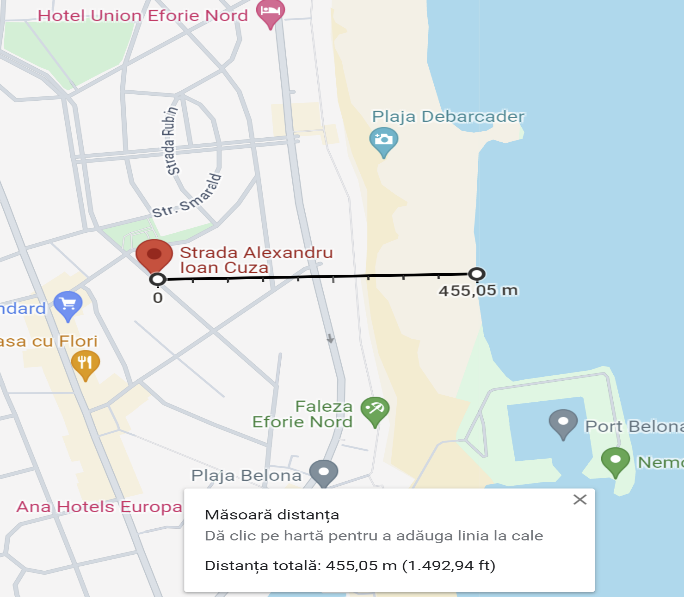 	Distanta amplasamentului fata de mare este de peste 455,05m.- coordonatele geografice ale amplasamentului proiectului, care vor fi prezentate sub formă de vector în format digital cu referință geografică, în sistem de proiecție națională Stereo 1970;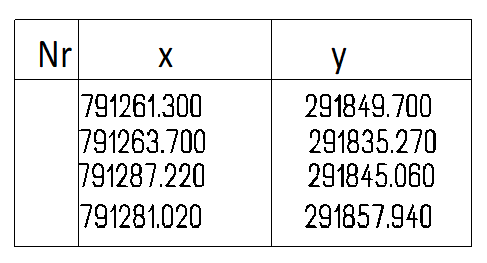 - detalii privind orice variantă de amplasament care a fost luată în considerare:	Nu este cazul.VI. Descrierea tuturor efectelor semnificative posibile asupra mediului ale proiectului, în limita informațiilor disponibile:A. Surse de poluanți și instalații pentru reținerea, evacuarea și dispersia poluanților în mediu:a) protecția calității apelor:- sursele de poluanți pentru ape, locul de evacuare sau emisarul:	Sursele de poluanti a factorului de mediu apa provenite de la organizarea de santier sunt:• posibilele scurgeri accidentale de lubrifiant sau carburant care ar putea rezulta datorita functionarii utilajelor si celorlalte mijloace de transport folosite in cadrul organizarii de santier• orice evacuare de ape uzate neepurate în apele de suprafata, pe sol sau în apele subterane :In timpul desfasurarii operatiunilor in cadrul organizarii de santier este strict interzisa evacuarea apelor reziduale tehnologice în apele de suprafata sau subterane.Apele uzate fecaloid-menajere pe perioara organizarii de santier vor fi colectate in WC ecologic care se va vidanja periodic de catre o firma specializata.In cazul afectarii calitatii apelor prin posibile pierderi accidentale de carburanti si uleiuri pe sol, provenite de la mijloacele de transport si utilajele necesare desfasurării lucrarilor de organizare de santier, pentru prevenirea acestui tip de poluari accidentale vor fi instituite o serie de masuri de prevenire si control, respectiv:• respectarea programului de revizii si reparatii pentru utilaje si echipamente, pentru asigurarea starii tehnice bune a vehiculelor, utilajelor si echipamentelor;• operatiile de intretinere si alimentare a vehiculelor nu se vor efectua pe amplasament, ci in locatii cu dotari adecvate;• dotarea locatiei cu materiale absorbante specifice pentru compusi petrolieri si utilizarea acestora in caz de nevoie.Depozitarea temporara de materiale de constructii in vrac care pot fi spalate de apele pluviale si ar putea polua solul si subsolul va` fi facuta in spatii inchise sau acoperite.In conditiile respectarii proiectelor de constructii si instalatii nu vor fi poluari accidentale ale apelor.   Evacuarea apelor menajere se va face direct in reteaua de canalizare a orasului .b) protecția aerului:- sursele de poluanți pentru aer, poluanți, inclusiv surse de mirosuri;- instalațiile pentru reținerea și dispersia poluanților în atmosferă;	In perioada de constructie, sursele de emisie a poluantilor atmosferici specifice proiectului studiat sunt surse la sol, deschise (cele care implica manevrarea materialelor de constructii si prelucrarea solului) si mobile (trafic utilaje si autocamioane – emisii de poluanti si zgomot).Toate aceste categorii de surse din etapa de constructii / montaj sunt nedirijate, fiind considerate surse de suprafata, liniare.Principalul poluant care va fi emis în atmosferă pe perioada de executie va fi reprezentat de pulberi totale în suspensie – în special TSP şi fractiunea PM10.O proportie insemnata a lucrarilor include operatii care se constituie in surse de emisie a prafului. Este vorba despre operatiile aferente manevrarii pamantului, materialelor balastoase si a cimentului/asfaltului si a celorlalte materiale, precum sapaturi (excavari), umpluturi (descarcare material, imprastiere, compactare), lucrari de infrastructura.O sursa de praf suplimentara este reprezentata de eroziunea datorata vantului, fenomen care insoteste lucrarile de constructie, datorita existentei pentru un anumit interval de timp, a suprafetelor de teren neacoperite expuse actiunii vantului.Particulele rezultate din gazele de esapament de la utilaje se incadreaza, in marea lor majoritate, in categoria particulelor respirabile.Dispunerea geografica, administrativa, topografica, precum si directia dominanta a vanturilor au o contributie favorabila la atenuarea impactului emisiilor de gaze de combustie asupra zonelor afectate.Un aspect important îl reprezintă faptul că toate materialele de constructie vor fi produse în afara amplasamentului, urmând a fi livrate în zona de constructie în cantitătile strict necesare şi în etapele planificate, evitandu-se astfel depozitarea prea indelungata a stocurilor de materiale pe santier si supraincarcarea santierului cu materiale.Se estimeaza ca impactul va fi strict local şi de nivel redus. Pe perioada de exploatare a constructiei sursa de poluare a aerului poate fi reprezentata de centralele termice proprii.c) protecția împotriva zgomotului și vibrațiilor:- sursele de zgomot și de vibrații:	Pentru nivelul de zgomot / vibratii - se vor respecta conditiile impuse prin HG nr.321/2005 privind evaluarea si gestionarea zgomotului ambiental, Ordinul Ministerului Sanatatii nr.119/2014(nivel acustic Ia limita incintei), cu modificarile ulterioare, STAS nr. 10009/2017 ,Acustica urbana- Limite admisibile ale nivelului de zgomot, STAS nr. 6156/1986- protectia impotriva zgomotului in construciile civile si social-culturale - limite admisibile, alti parametri de izolare acustica.	Principalele surse de zgomot si vibratii rezulta din exploatarea utilajelor anexe si de la utilajele de transport care tranziteaza incinta. Zgomotele si vibratiile se produc în situatii normale de exploatare a utilajelor si instalatiilor folosite in procesul de organizare de santier, au caracter temporar si nu au efecte negative asupra mediului. In timpul executarii lucrarilor de organizare de santier, sursele de zgomot, sunt date de utilajele in functiune, ce deservesc lucrarile. Avand in vedere ca utilajele folosite sunt actionate de motoare termice omologate, nivelul zgomotelor produse se incadreaza in limitele admisibile. Lucrarile de constructii se vor desfasura dupa un program agreat de administratia locala, astfel incat sa se asigure orele de odihna ale locatarilor si turistilor din zonele cele mai apropiate. In timpul operarii, avand in vedere natura proiectului, nu vor exista surse de zgomot.- amenajările și dotările pentru protecția împotriva zgomotului și vibrațiilor:	Nu este cazul.d) protecția împotriva radiațiilor:- sursele de radiații;- amenajările și dotările pentru protecția împotriva radiațiilor;	Nu este cazul.e) protecția solului și a subsolului:- sursele de poluanți pentru sol, subsol, ape freatice și de adâncime;- lucrările și dotările pentru protecția solului și a subsolului;IN FAZA DE EXECUTIE :Sursele potenţiale de contaminare a solului sunt reprezentate de: Depozitarea materialelor de construcţii şi a deşeurilor rezultate în urma lucrărilor, precum şi a deşeurilor menajere rezultate de la personalul implicat în execuţia lucrărilor;Scurgeri accidentale de carburanţi, lubrifianţi şi alte substanţe chimice de la autovehiculele şi utilajele implicate în realizarea lucrărilorIN FAZA DE FUNCTIONARE :Constructia va dispune de : containere (europubele) pentru colectarea temporara a deseurilor menajere si asimilabile, in vederea eliminarii lor finale la groapa de gunoi.f) protecția ecosistemelor terestre și acvatice:- identificarea arealelor sensibile ce pot fi afectate de proiect;- lucrările, dotările și măsurile pentru protecția biodiversității, monumentelor naturii și ariilor protejate;	Impactul asupra vegetatiei poate fi resimtit in perioada executarii lucrarilor , datorita cresterii cantitatilor de pulberi sedimentale ce pot avea usoare implicatii asupra vegetatiei din vecinatatea amplasamentului.In momentul amenajarii de spatii verzi, activitatea microorganismelor din sol se va reface. Trebuie avuta in vedere depozitarea separata a solului fertil decopertat ce poate fi reutilizat fata de restul solului excavat.In timpul functionarii, natura activitatii si amplasarea obiectivului exclude posibilitatea afectarii in vreun mod a faunei si a florei terestre.g) protecția așezărilor umane și a altor obiective de interes public:- identificarea obiectivelor de interes public, distanța față de așezările umane, respectiv față de monumente istorice și de arhitectură, alte zone asupra cărora există instituit un regim de restricție, zone de interes tradițional și altele;- lucrările, dotările și măsurile pentru protecția așezărilor umane și a obiectivelor protejate și/sau de interes public;Distanta fata de obiectivele de interes public, respectiv investitii, monumente istorice si de arhitectura, zone de interes traditional este suficient de mare pentru ca acestea sa nu fie afectate.h) prevenirea și gestionarea deșeurilor generate pe amplasament în timpul realizării proiectului/în timpul exploatării, inclusiv eliminarea:Gestionarea deseurilor	Cantitatile de deseuri generate in perioada de constructie sunt dependente de sistemele constructive utilizate si de modul de gestionare a lucrarilor. Pentru toate  deseurile generate se va realiza sortarea la locul de producere si depozitarea temporara in incinta.	Deseurile rezultate in urma desfasurarii activitatilor de constructie-montaj, (codificate conform HG nr.856/2002 privind evidenta gestiunii deseurilor si pentru aprobarea listei cuprizand deseurile, inclusiv deseurile periculoase, Anexa 2) sunt urmatoarele:deseuri menajere  (20 03 01), generate din activitatea angajatilor, se vor depozita in container si vor fi predate pe baza de contract catre serviciul de salubrizare al localitatii; volumul va varia zilnic, functie de numarul echipelor implicate in lucrari;	Estimam cantitate deseu menajer: 200kg/luna	(calcul facut conform SR13400/2016)deseuri reciclabile: deseuri de hartie si carton (20 01 01), deseuri de ambalaje de plastic (15 01 02), pentru care se recomanda colectarea si depozitarea separate in recipient adecvate,  special destinate, urmand a fi predate catre societati autorizate, in vederea valorificarii;	Estimam cantitate deseuri reciclabile: 100kg/lunadeseuri de constructii:  pamant si piatra rezultata din excavatii (17 05 04), deseuri metalice (17 04 05), resturi de beton (17 01 01), lemn (17 02 01); fractiunile reciclabile se vor valorifica prin unitatea autorizata; deseurile inerte pot fi utilizate ca materiale de umplutura la indicatia si cerinta autoritatii locale ceemite autorizatia de construire sau pot fi depozitate intr-un depozit de deseuri inerte.	Estimam cantitate deseuri de constructii: 2000kg	Deseurile de constructie rezultate in general din activitatea de edificare a cladirilor pe amplasament sunt reprezentate in proportie de 70-80% de deseuri inerte (betoane, elemente de zidarie)	Pentru toate deseurile reciclabile se vor asigura facilitati de depozitare sub forma de containere metalice, pentru colectarea selectivă si valorificarea ulterioara prin unitati autorizate.	Functionarea obiectivului va genera deseuri de tip menajer si deseuri de ambalaje. Se vor asigura facilitatile necesare pentru colectarea selectiva.	Evacuarea deseurilor menajere se va realiza in baza unui contract incheiat cu operatorul de salubritate autorizat din municipiul Constanta.i) gospodărirea substanțelor și preparatelor chimice periculoase:- substanțele și preparatele chimice periculoase utilizate și/sau produse;- modul de gospodărire a substanțelor și preparatelor chimice periculoase și asigurarea condițiilor de protecție a factorilor de mediu și a sănătății populației.Nu se produc sau utilizeaza substante sau preparate chimice periculoase.Schimbările climatice:	Gazele cu Efect de Seră (GES), principalele responsabile de apariţia şi intesificarea schimbărilor climatice, au ca surse majore de emisie în atmosferă diferite ramuri ale sectoarelor economice cu o importanţă foarte mare din punct de vedere social şi economic: arderea combustibililor fosili în vederea producerii de energie; agricultura şi utilizarea terenurilor, mai ales modificările survenite în rândul acestora, aşa cum este cazul defrişărilor; depozitarea deşeurilor și neînchiderea la termenii propuși; utilizarea gazelor industriale florurate (HFC - hidrofluorocarburi, PFC - perfluorocarburi şi SF6 - hexafluorură de sulf).Efectele schimbărilor climaticeDoua categorii de efecte ale încălzirii globale sunt cele mai vizibile şi influenţează semnificativ viaţa economică şi socială: Topirea gheţarilor si creşterea nivelului mărilor. Atunci când apa se încălzeşte, îşi măreşte volumul. Încălzirea globală se află, de asemenea, la originea topirii calotelor glaciare şi a gheţarilor. Luate împreună, aceste schimbări duc la creşterea nivelului mărilor şi oceanelor şi, astfel, la inundarea şi erodarea zonelor de coastă şi a celor joase. Fenomene metorologice extreme, schimbarea regimului precipitaţiilor. Ploile torenţiale şi alte fenomene meteorologice extreme devin din ce în ce mai frecvente. Ca urmare a acestei situaţii, se produc inundaţii şi scade calitatea apei, iar resursele de apă devin tot mai precare în unele regiuni. Pentru multe specii de faună, schimbările climatice au produs modificări de comportament.Riscuri pentru floră si faună.	Schimbările climatice se produc atât de rapid încât supravieţuirea multor specii de plante şi animale este ameninţată.Multe specii terestre, de apă dulce şi marine au migrat deja. Unele specii de plante şi animale riscă să dispară dacă temperaturile medii globale vor continua să crească necontrolat.Riscuri pentru sănătatea umană.Schimbările climatice au deja un impact asupra sănătăţii:- A crescut numărul deceselor cauzate de căldură în unele regiuni şi a scăzut numărul celor cauzate de frig în altele.- Modificarea distribuţiei unor boli transmise prin apă sau vectori.Costuri pentru societate şi economie.Daunele cauzate bunurilor imobile şi infrastructurii, dar şi sănătăţii umane antrenează costuri ridicate pentru societate şi economie.În perioada 1980-2011, au fost afectate de inundaţii peste 5,5 milioane de persoane, iar pierderile economice directe rezultate au fost de peste 90 de miliarde de euro.Sectoarele care depind mult de temperatură şi precipitaţii, cum ar fi agricultura, silvicultura, energia si turismul, sunt în mod special afectate.	Provocarea pentru adaptare constă în creşterea rezistenţei sistemelor economice şi ecologice şi reducerea vulnerabilităţii lor la efectele schimbărilor climatice. Totodată măsurile adoptate în domeniul adaptării vor asigura un beneficiu maxim al efectelor pozitive pe care le generează procesul de încălzire.	Efectele schimbărilor climatice au deja repercusiuni asupra activelor și a infrastructurilor cu durate lungi de viață, cum ar fi căile ferate, podurile sau centralele electrice, iar aceste efecte urmează să se intensifice în viitor. De exemplu, construirea de clădiri în zone care ar putea fi afectate de creșterea nivelului mării necesită o atenție deosebită; în mod similar, toleranța la căldură a liniilor de cale ferată trebuie să fie calculată în funcție de temperatura maximă proiectată, și nu de valorile istorice. Prin urmare, este esențial să se identifice în mod clar – și, prin urmare, să se investească în – infrastructura care este pregătită pentru un viitor neutru din punct de vedere climatic și rezilient la schimbările climatice.	Strategia privind Schimbările Climatice propune tipuri de măsuri cheie, care trebuie implementate în fiecare sector. Scopul acestor măsuri este reducerea emisiilor de gaze cu efect de seră (GES) şi adaptarea la efectele schimbărilor climatice în următoarele domenii:Eficienţă energetică: - Schimbarea comportamentului consumatorilor casnici, ceea ce poate determina economii de 1-15% prin utilizarea corectă a aparatelor electrocasnice, a sistemelor de iluminat şi a regulatoarelor termostatice pentru energie termică; - Atragerea investiţiei private în acțiuni municipale, prin utilizarea contractului de performanţă, cu economii estimate de 15% pentru clădiri publice şi de 25-30% pentru acțiuni de iluminat public; - Reducerea consumului de energie în industrie cu minimum 10%, prin îmbunătăţirea managementului energetic şi aplicarea unor măsuri de tip „low-cost/no-cost”. Promovarea managementului energetic în industrie prin: - informarea şi formarea profesională pentru managerii energetici autorizaţi;- dezvoltarea unui nou model de curs de pregătire pentru universităţile agreate, în vederea pregătirii pentru autorizare a managerilor şi auditorilor energetici. Transport Încurajarea utilizării transportului feroviar ca alternativă la transportul Rutier și orientarea transporturilor rutiere de mărfuri către transportul Feroviar. Auto - Autovehicule echipate cu motoare convenţionale (cu ardere internă), dar cu emisii poluante foarte reduse; - Autovehicule echipate cu motoare convenţionale (cu ardere internă), care utilizează parţial sau integral combustibili alternativi (în general biocarburanţi lichizi, biogaz, GPL, GNC etc); - Autovehicule cu altă sursă de energie (hibride, electrice, cu hidrogen etc). Aviaţie - Îmbunătăţirea managementului de transport; - Optimizarea rutelor de zbor; - Dezvoltarea Transportului Intermodal; - Încurajarea şi promovarea transportului nemotorizat; - Dezvoltarea unei infrastructuri adecvate pentru ciclism. Urban - Imbunătăţirea performanţei termice a clădirilor. Va fi continuată, de pildă, reabilitarea termică a clădirilor existente, pentru care sunt avute în vedere două mecanisme de finanţare; - Încurajarea dezvoltării de acțiuni care vizează casele ecologice, casele pasive şi/sau active. Programul demarat în anul 2010, vizând instalarea sistemelor de încălzire care utilizează energie regenerabilă, inclusiv înlocuirea sau completarea sistemelor clasice de încălzire, denumit “Programul Casa Verde” va fi îmbunătăţit şi implementarea lui va continua în anii următori; - Implementarea unui program de sprijin pentru îmbunătăţirea eficienţei energetice în clădirile ocupate de persoanele cu venituri reduse; - Modernizarea infrastructurii de transport şi distribuţie a energiei termice în sisteme centralizate; - Implementarea proiectului vizând perdelele forestiere pentru protejarea oraşelor mari din zonele de câmpie. Agricultură - Introducerea tehnologiilor agricole moderne de utilizare a soiurilor de plante rezistente la secetă, boli şi dăunători, pentru care sunt necesare mai puţine lucrări agrotehnice; - Protejarea materiei organice în sol, în mod special în solurile bogate în carbon (mlaştini, turbării etc);- Implementarea tehnologiilor de colectare şi valorificare a reziduurilor agricole; - Realizarea de microinstalaţii de obţinere a biogazului în fermă sau în grupuri de ferme; - Creşterea suprafeţei forestiere, prin stoparea tăierilor ilegale, reconstrucţia ecologică forestieră.ADAPTAREA LA SCHIMBARILE SCLIMATICE: - Actualizarea instrumentelor de estimare meteo şi a scenariilor climatice; - Instrumente de management al riscului; - Agricultura este în mod particular vulnerabilă la schimbările de temperatură şi precipitaţii care, pe termen lung, fac ca industria alimentară să fie,  la rându-i, vulnerabilă. Pot apărea probleme în sectorul energetic, în special în ceea ce priveşte producerea de hidroenergie, dacă fenomenele de secetă vor creşte în România (pe timpul verii, creşte şi consumul energetic datorită utilizării pe o scară mai largă a aparatelor de aer condiţionat, în cazul temperaturilor mari). - Necesitatea folosirii unor soiuri de culturi mai bine adaptate şi mai rezistente la condiţii de temperaturi ridicate şi la secetă; - Necesitatea accesului la serviciile de intervenţie activă în atmosferă, servicii cu caracter preventiv care acţionează în sensul eliminării/reducerii pagubelor produse de fenomene meteorologice periculoase (grindină, furtuni, ploi abundente etc.); - Identificarea zonelor şi a sectoarelor vulnerabile şi evaluarea necesităţii şi a oportunităţii de alternanţă a culturilor şi a schimbării soiurilor, ca reacţie la schimbările climatice; - Sprijinirea cercetării agricole şi a producţiei experimentale, în vederea selectării culturilor şi a dezvoltării celor mai bune soiuri, mai potrivite cu noile condiţii climatice.Apă În perioada de execuţie, lucrările de manevrare a maselor de pământ (decopertări, săpături, nivelări, compactări) pot avea un impact negativ asupra calităţii apelor de suprafaţă din zonă, prin depunerea de praf. Potenţialul impact este reprezentat de creşterea turbidităţii şi a depozitelor de sedimente în corpurile de apă receptoare. Impactul potenţial asupra resurselor de apă datorat lucrărilor de construcţie, poate apărea doar accidental, gestionarea corespunzătoare a materialelor şi produselor utilizate în perioada de execuţie reducând în mod semnificativ probabilitatea apariţiei impactului. În perioada de exploatare, apele uzate menajere şi tehnologice generate în urma activităţilor desfăşurate, precum şi apele pluviale potenţial contaminate colectate de pe amplasamentul obiectivelor vor fi epurate înainte de evacuare, nefiind în măsură să genereze un impact semnificativ asupra calităţii receptorilor, în condiţiile de funcţionare în parametrii optimi a instalaţiilor de pre-epurare şi epurare. Sol Principale forme de impact asupra solului în perioada de execuţie a investiţiei sunt: stocarea temporară a diverselor materiale în locuri neamenajate, scurgeri accidentale de fluide de la utilajele şi echipamentele de lucru, evacuări necontrolate de deşeuri menajere şi/sau industriale. În perioada de funcţionare, solul ar putea fi afectat prin următoarele acțiuni: depozitarea diverselor materii prime şi auxiliare în locuri neamenajate; evacuări necontrolate de deşeuri industriale şi/sau menajere; exfiltraţii datorate deteriorării sistemului de canalizare a apelor uzate; eventuale neetanşeităţi ale rezervoarelor de stocare a materiilor prime şi materialelor; emisii atmosferice care pot fi antrenate de ploi în sol; scurgeri accidentale de substanţe chimice utilizate în cadrul proceselor tehnologice; gospodărirea necorespunzătoare a apelor uzate şi a apelor pluviale potenţial impurificate. 	Populaţia si sănătatea umană În perioada de construcţie, principalele surse de zgomot şi vibraţii care ar putea influenţa negativ calitatea vieţii locuitorilor din zona acțiuni lor propuse sunt următoarele:- acțiuni de construcţie, încărcare/descărcare de materiale şi echipamente;- funcţionarea echipamentelor şi a vehiculelor implicate în lucrările de construcţie/instalare;- traficul rutier al vehiculelor grele utilizate pentru transportul materialelor de construcţie. În perioada de execuţie, se consideră că acțiuni le propuse vor avea un impact pozitiv asupra mediului social şi economic, prin crearea unor noi locuri de muncă. În etapa de funcţionare, acțiuni le vor avea un impact pozitiv semnificativ, contribuind la la asigurarea de noi locuri de muncă și creşterea veniturilor colectate la nivelul bugetelor locale.B. Utilizarea resurselor naturale, în special a solului, a terenurilor, a apei și a biodiversității.VII. Descrierea aspectelor de mediu susceptibile a fi afectate în mod semnificativ de proiect:- impactul asupra populației, sănătății umane, biodiversității (acordând o atenție specială speciilor și habitatelor protejate), conservarea habitatelor naturale, a florei și a faunei sălbatice, terenurilor, solului, folosințelor, bunurilor materiale, calității și regimului cantitativ al apei, calității aerului, climei (de exemplu, natura și amploarea emisiilor de gaze cu efect de seră), zgomotelor și vibrațiilor, peisajului și mediului vizual, patrimoniului istoric și cultural și asupra interacțiunilor dintre aceste elemente. Natura impactului (adică impactul direct, indirect, secundar, cumulativ, pe termen scurt, mediu și lung, permanent și temporar, pozitiv și negativ);Tinand cont de tipul de activitate propusa prin proiect se preconizeaza ca acest tip de obiectiv nu va avea un impact semnificativ asupra calitatii factorilor de mediu din zona , urmand sa se inregistreze o usoara presiune doar in timpul lucrarilor de constructie.Tinand cont de tipul de activitate propusa prin proiect se preconizeaza ca acest tip de obiectiv nu va avea un impact moderat asupra calitatii factorilor de mediu din zona , urmand sa se inregistreze o usoara presiune doar in timpul lucrarilor de constructie. Impactul moderat este sigur, dar se anticipează niveluri care se vor menține în limitele condițiilor de mediu existente sau va fi tolerat de populația umană.Factor de mediu apaConform caracteristicilor proiectului propus, nu se prevede prelevarea de apa din sursa subterana sau de suprafata din zona amplasamentului, deci nu se vor inregistra efecte asupra hidrologiei zonei si nici nu vor fi afectate in secundar alte activitati dependente de aceasta resursa.Evacuarea apelor menajere se va face direct in reteaua de canalizare a orasului. Pe amplasament nu vor exista rezervoare de combustibil, uleiuri sau alte substante cu potential ridicat pentru apele de suprafata sau subterane, in caz de deversare.Tinand cont de caracteristicile apelor uzate generate (menajere), exista premisele necesare ca aceste ape sa respecte la evacuarea in reteaua de canalizare indicatorii de calitate impusi de NTPA 002/2005.In perioada de implementare a proiectului se vor genera de pe santier ape uzate de tip menajer de la facilitatile igienico-sanitare asigurate pentru personalul muncitor.Factor de mediu aerDin punct de vedere al impactului asupra atmosferei, se va inregistra influenta asupra calitatii aerului pe perioada de constructie, ca urmare a excavarii si manipularii pamantului. De asemenea, mijloacele de transport si utilaje folosite pentru realizarea lucrarilor vor genera poluanti caracteristici arderii combustibililor in motoare (NOx, Sox, CO, pulberi, metale grele). Regimul emisiilor acestor poluanti este, ca si in cazul emisiilor de pulberi generate de excavari, dependent de nivelul activitatii zilnice, prezentand o variabila substantiala de la o zi la alta, de la o faza la alta a procesului de constructie.O sursa de praf suplimentara este reprezentata de eroziunea vantului, fenomen care insoteste lucrarile de constructie. Fenomenul apare datorita existentei suprafetelor de teren expuse actiunii vantului, urmare a decopertarii solului.Tinand cont de anvergura investitiei si conditiile de dispersie din zona (caracteristicile Dobrogei si in special zonei litorale) se apreciaza ca nu vor exista influente majore, cuantificabile, in ceeace priveste calitatea aerului in zona.Dupa finalizarea obiectivului se va inregistra presiune suplimentara asupra acestui factor de mediu in cazul arderii combustibilului in centrala termica. Factor de mediu sol/subsolSe va inregistra impact negativ redus, pe termen scurt, urmare a fenomenelor de tasare in zonele ocupate temporar pentru implementarea proiectului.Asupra solului din zona se pot inregistra modificari calitative sub influenta poluantilor prezenti in aer. Este insa o lucrare de dimensiuni reduse, fara o dislocare masiva de personal si echipamente/utilaje in zona, astfel incat nu se preconizeaza inregistrarea unor influente cuantificabile in acest sens.Impactul in zona construita se va inregistra pe termen lung, perioada de viata a constructiei. Se apreciaza insa ca in zona respectiva calitatea solului este slaba din punct de vedere al valorificarii ca suport biologic pentru biodiversitate, dat fiind antropizarea zonei si traficul rutier din zona.Evacuarea apelor provenite de la spalatoria auto nu se va face direct in reteaua de canalizare a orasului ci prin intermediul unei statii de tratare. Factor de mediu biodiversitateIn planurile urbanistice aprobate , terenul studiat are destinatia curti-constructii, conform mentiunilor din certificatul de urbanism  nr.67/23.03.2023.Speciile de importanta conservativa si asociatiile vegetale valoroase lipsesc. Vegetatia specifica supralitoralului din dreptul orasului Eforie se caracterizeaza printr-o puternica antropizare si ruderalizare. Vegetatia ierboasa este caracterizata prin prezenta speciilor ruderale vegetale, specifica aglomerarilor urbane (Carduus acanthoides, Cichorium inthybus) fiind influentata din punct de vedere calitativ de ariditatea intregii zone si de substratul nisipos.Din punct de vedere al amplasarii proiectului fata de ariile natural cu statut special de conservare, acesta se situeaza in afara acestora.Pe perioada de implementare a proiectului, fiind lucrari limitate in timp si intr-o zona antropizata, rezidentiala si turistica, nu se prognozeaza un impact negativ asupra calitatii biodiveristatii din zona.Pe perioada de functionare a obiectivului nu se vor inregistra presiuni suplimentare asupra factorului de mediu biodiversitate fata de situatia prezenta ( caracteristica zonei, nu aduce o presiune suplimentara, cuantificabila asuprabiodiversitatii)PeisajulIn timpul realizarii lucrarilor peisajul va fi afectat de prezenta utilajelor si a echipelor de muncitori, de organizarea de santier.Efect de modificare a peisajului actual il va avea edificarea constructiei, dar pe termen lung, pe toata perioada de viata a obiectivului nu se va inregistra impact negativ vizual final al obiectivului, dat fiind tipul de proiect si raportarea la caracteristicile zonei.Mediul social si economicActivitatea propusa nu va avea impact asupra caracteristicilor demografice ale populatiei locale, nu va determina schimbari de populatie in zona.O scurtă descriere a impactului potenţial, cu luarea în considerare a următorilor factori:- impactul asupra populaţiei, sănătăţii umane, faunei şi florei, solului, folosinţelor, bunurilor materiale, calităţii şi regimului cantitativ al apei, calităţii aerului, climei, zgomotelor şi vibraţiilor, peisajului şi mediului vizual, patrimoniului istoric şi cultural şi asupra interacţiunilor dintre aceste elemente. Natura impactului (adică impactul direct, indirect, secundar, cumulativ, pe termen scurt, mediu şi lung, permanent şi temporar, pozitiv şi negativ);	Deoarece zona in care se va executa lucrarea este in curs de dezvoltare si este amenajata ( cai de acces, utilitati etc ) pentru a permite si a facilita constructia de cladiri, precum si existenta altor cladiri in constructie sau finalizate in zona, lucrarea in cauza are impact redus asupra terenului si vecinatatilor, iar impactul asupra sanatatii umane este minim. Se poate creea disconfort datorita lucrarilor de constructie, sapaturilor si circulatiei autovehiculelor necesare lucarilor de construire, dar acestea au un caracter izolat si frecventa redusa.Natura impactului este directa si pe termen scurt si mediu asupra terenului studiat si minima asupra vecinatatilor.Lucrarile in cauza vor avea un caracter pozitiv asupra zonei studiate si vecinatatilor imediate datorita faptului ca lucrarile de sistematizare verticala si de amenajare vor imbunatatii starea actuala a terenului ( teren viran liber de constructii sau plantatii).- extinderea impactului (zona geografică, numărul populaţiei/habitatelor/speciilor afectate);Impactul va avea carecter local izolat ( in limitele amplasamentului studiat )- magnitudinea şi complexitatea impactului;	Impactul va fi redus, constructia in cauza fiind de marime medie si complexitate redusa, nefiind necesare tehnica si echipamente complexe de executie si functionare.- probabilitatea impactului;	Probabilitatea impactului este redusa.- durata, frecvenţa şi reversibilitatea impactului;	Impactul va fi pe termen scurt, de la data inceperii constructiilor, si va avea un caracter temporar, pe durata executiei lucrarii. Terenul se va aduce la starea initiala dupa terminarea lucrarilor.- măsurile de evitare, reducere sau ameliorare a impactului semnificativ asupra mediului;Se vor lua masurile necesare de protectie si control a lucrarilor de constructie astfel incat sa se asigure protectia mediului inconjurator conform legislatiei in vigoare.- natura transfrontieră a impactului.Nu este cazul.VIII.Prevederi pentru monitorizarea mediuluiPe perioada de implementare a proiectului se va avea in vedere raportarea modului de gestionare a deseurilor si a surplusului de pamant excavat, precum si a apelor uzate evacuate de pe santier.	Avind in vedere zona de amplasament a constructiei, respectiv in ORAS EFORIE , LOCALITATE EFORIE NORD , STRADA ALEXANDRU IOAN CUZA ,FN ,JUDETUL CONSTANTA obiectivul nu intra in raza de supraveghere si monitorizare permanenta, zona neavand un grad ridicat de poluare.	In zona exista dotarile corespunzatoare pentru controlul permanent al emisiilor de poluanti. Se vor lua toate masurile de protectie si supraveghere a conditiilor de mediu pentru urmarirea permanenta a calitatii tuturor factorilor de mediu implicati in mentinerea unui climat sanatos.      IX.Justificarea încadrării proiectului, după caz, în prevederile altor acte normative naţionale care  transpun  legislaţia  comunitară  (IPPC,  SEVESO,  COV,  LCP,  Directiva  Cadru  Apă, Directiva Cadru Aer, Directiva Cadru a Deşeurilor etc.):          Nu este cazul.X.Lucrari necesare organizarii de santier:Organizarea incintei, modul de amplasare a constructiilor, amenajarilor si depozitelor de material (ORGANIZARE DE SANTIER): Pe acest teren constructorul va executa lucrari de organizare provizorii, numai cele strict necesare santierului, impuse de executia lucrarilor de baza, cat si de necesitatile santierului.Suprafata totala a organizarii de santier va fi de 140mp. Pentru lucrarile provizorii, respectiv organizarea de santier se vor estima tipuri de lucrari, avand in vedere ca prin natura interventiilor propuse nu sunt necesare lucrari de eliberare de amplasament. Materialele de constructie cum ar fi: nisipul, lemnul, elementele metalice, etc., se vor depozita in interiorul curtii materialele de constructii marunte se depoziteaza in baraca de depozitare materiale, iar deseurile vor fi depozitate in cuva metalica pentru depozitare deseuri. Depozitarea materialelor se va face ordonat, astfel incat sa se excluda pericolul de rasturnare, rostogolire, incendiu etc. Pentru efectuarea operatiilor de manipulare, transport si depozitare, conducatorul locului de munca, care conduce operatiile, stabileste masurile de securitate necesare si supravegheaza permanent desfasurarea acestora. Operatiunile de incarcare-descarcare se vor executa numai sub conducerea unui responsabil instruit si cunoscator al masurilor de securitate si sanatate in munca. Pe terenul propus lucrarilor de construire imobil P+3E, se va organiza santierul prin amplasarea unor constructii provizorii:• baraca personal – 1 buc. - cu rol de adapostire muncitor;Suprafata =18mp• baraca materiale – 1 buc. – cu rol de depozitare materiale; Suprafata =18mp• cuva metalica – 1 buc. – cu rol de depozitare deseuri; Suprafata 1.5mc• robinet – 1 buc. – cu rol de alimentare cu apa;• toaleta ecologica (grup sanitar) – 1 buc; Suprafata 1.2mp• dulap PSI complet echipat. Se vor lua masuri preventive cu scopul de a evita producerea accidentelor de lucru sau a incendiilorXI.Lucrari refacere amplasament la finalizarea investitiei, in caz de accidente si/sau la incetarea activitatii, in masura in care aceste informatii sunt disponibileDupa finalizarea perioadei de exploatare a obiectivului urmeaza etapa de dezafectare,  care va fi data de durata de functionare a imobilului. Aceasta presupune dezafectarea constructiilor, golirea si curatarea structurilor subterane (conducte), curatarea terenului de posibile resturi de materiale de constructie, umplerea excavatiilor cu pamant de calitate similara cu cel din zona invecinata acestora.	Lucrarile de dezafectare se vor face in conditii de protectie pentru calitatea factorilor de mediu si in conformitate cu cerintele de avizare ale legislatiei de mediu.Se vor amenaja spatii verzi pe amplasament in ponderea specificata prin certificatul de urbanism respectiv minim 30% din suprafata terenului.Data:										Intocmit, 26.04.2024					   	SC CORY PROIECT VISION SRL                                                                                                                      	  ing.Maftei-Cojocaru Cornelia